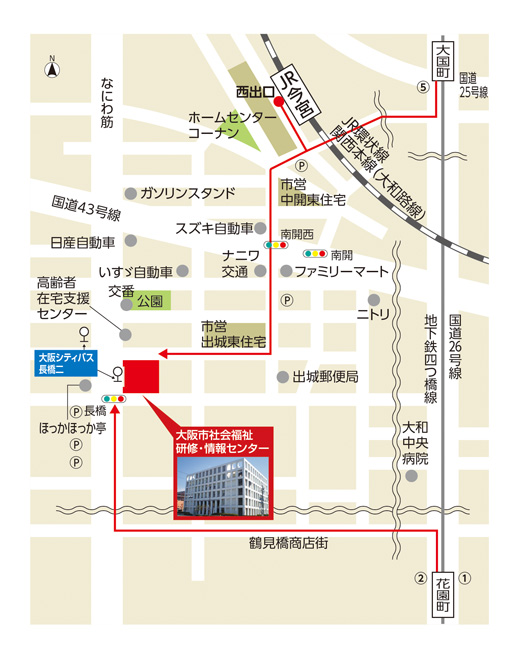 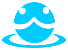 フリガナ※どれかに〇をしてください会員　・　賛助会員・一般氏名※どれかに〇をしてください会員　・　賛助会員・一般連絡先職種※いずれかに〇をしてください学生　・介護福祉職・その他備考職種※いずれかに〇をしてください学生　・介護福祉職・その他